Gestürzter Orangenkuchen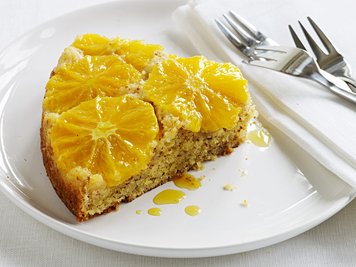 Zubereitungszeit30 Minuten + ca. 30 Minuten backenZutaten für 6 PortionenBlech ausbuttern. Backofen auf 180 °C vorheizen. Orangenschale samt weisser Haut wegschneiden. Orangen in 5 mm dicke Scheiben schneiden. Orangenscheiben ins Blech legen.Butter und 3/4 des Zuckers schaumig rühren. Eier und die Hälfte des Orangensafts dazugeben.Mehl, Mandeln und Backpulver dazugeben und unter die Masse heben. Teig über die Orangen giessen und glatt streichen.In der Ofenmitte ca. 30 Minuten backen.Restlichen Orangensaft mit restlichem Zucker sirupartig einkochen. Zum Servieren Biskuit stürzen und mit Sirup bestreichen.1 Blech à 24 cm Ø Butter fürs Blech3 Orangen180 g weiche Butter120 g Zucker3 Eier2 dl Orangensaft120 g Mehl100 g geriebene Mandeln2 TL Backpulver